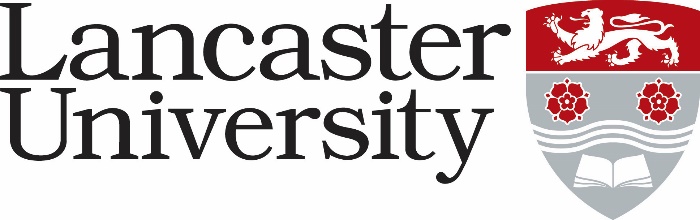 PERSON SPECIFICATION
Assessment Officer
Vacancy Ref: NXXX*Application Form – assessed against the application form, curriculum vitae and letter of support. Applicants will not be asked to answer a specific supporting statement. Normally used to evaluate factual evidence eg award of a qualification. Will be “scored” as part of the shortlisting process.  Supporting Statements - applicants are asked to provide a statement to demonstrate how they meet the criteria. The response will be “scored” as part of the shortlisting process. Interview – assessed during the interview process by either competency based interview questions, tests, presentation etc. CriteriaEssential/ DesirableApplication Form / Supporting Statements/ Interview *Educated to degree level or equivalent professional qualifications or experience.EssentialApplication FormTo convey an appropriate rationale and interest in applying for this particular post.EssentialApplication Form/InterviewExperience of day-to-day oversight of administrative processes requiring attention to detail and strict adherence to procedures, ideally in high-stakes environment.Essential Supporting Statement/InterviewExperience of line management or supervision with evidence of supporting and influencing others.EssentialSupporting Statement/InterviewAdvanced IT competency across a range of Microsoft Office and bespoke applications, in particular Excel (handling of large data sets) and Mac hardware (iPads).EssentialApplication form/Supporting Statement/InterviewAbility to work under pressure to manipulate and present accurate data.EssentialSupporting Statement/Interview Evidenced ability to work calmly under pressure, flexibly and adapt to changing priorities and timescales, as an individual and as part of a team.EssentialSupporting Statement/InterviewEvidence to demonstrate a high level of organisational skills.EssentialSupporting Statement/InterviewEvidenced experience of handling confidential information and knowledge of Data Protection legislation.EssentialApplication Form/InterviewAn ongoing commitment to professional development.EssentialApplication Form/ Interview